Summer 2013 Schedule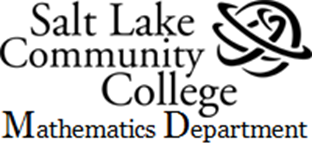 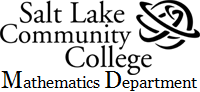 Math 0920 MTWRLast day to add – May 29Last day to drop with refund – June 4Last day to withdraw – Jul 5MONDAYTUESDAYWEDNESDAYTHURSDAYMay 20-23Intro., 1.1 – 1.21.3 – 1.41.5 - 1.61.7 – 1.8May 27-30Memorial DayReview & Ch 1 ExamSection 1-2Section 3-4June 3-6Section 5-6Section 7 & SupplementSection 8 - 9ReviewJune 10-13Fractions Test2.1-2.22.3 – 2.42.5 – 2.6June 17-20Review & Chapter 2 Test  3.1 – 3.33.4 – 3.53.6 – 3.7June 24-27ReviewChapter 3 Test4.1- 4.34.4 – 4.5July 1-44.5 – 4.64.7 – 4.8ReviewIndependence Day July 8-11Chapter 4 Test5.1 – 5.45.5 – 5.65.7 – 5.8July 15-185.9 – 5.10Review & Chapter 5 Test6.1 – 6.26.3 – 6.4July 22-256.5 or 6.6 & 6.76.8 – 6.9Pioneer Day Review Ch 6 July 29-Aug 1Chapter 6 Test7.1-7.27.2 – 7.3		7.4 & ReviewAug 5-8Chapter 7 TestFinal Review & RetakesFinal Review & RetakesFinal Exams Thurs. or Fri. - check schedule